✎ イベント情報、助成金情報　✐・個々のイベントの開催については、主催団体に確認をお願いいたします。サロンミニコンサート1725年製のストラディバリウスの音を楽しむ会（東京フィルバイオリン奏者：黒澤誠登）≪５月≫12日（金）13:30～　大沼公民館　入場500円17日（水）13:30～　東村山市萩山公民館入場500円18日(木)13:30～　東村山市中央公民館入場500円27日(土)13:40～　永田珈琲　コーヒー付き1000円30日(火)13:30～　鈴木公民館　入場500円バイオリンレッスン≪シルバー人材≫5月1日（月）、15日（月）13:30～15:00　福祉会館学習室1ヵ月2回（１ヶ月で3000円）5月4日（木）・19日(金)13:00～　萩山公民館（1回500円）以上、マスクされていらしてください。【問合せ】バイオリンの音を楽しむ会☎＆fax  042-341-3457（黒澤）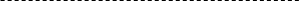 小平・ワーカーズまちの縁がわ　ちっちゃいおうち地域の子ども、高齢者、多様な人が集える場所です。手仕事カフェ、わらべうたあそびなど、どなたでも参加できる企画があります。【場所】学園東町2-4-16 ネクサスビル10１◆ちっちゃいおうちサロン(食事提供サロン）　【日時】5月23日（火）11:50～13:30　【参加費】500円　＊食数に限りがあります。参加ご希望の方は､ご連絡下さい。◆タッピングタッチ【日時】　５月12日（金）13:30〜15:00 ◆手仕事サロン　【日時】５月15日（月）13:30〜15:30◆わらべうた遊び　【日時】5月19日（金）10:00〜11:30【連絡先】☎ 090-4383-9108 （黒澤）平日9時～5時　メール　chityaiouchi@gmail.com喫茶〈サタデーひだまり〉障がいのある方、そうでない方、家族の方、子どもさん、高齢者の方など、地域の方々がどなたでも楽しく集える居場所です。ギター、ベース、打楽器などの生伴奏でみんなで歌も歌います。聞くだけでも、おしゃべりするだけでももちろんOKです。〈メニュー〉コーヒーとペットボトル飲料 一口お菓子つき各１００円【日時】　５月２０日(土)13:30～16:00　◆毎月第3土曜日13:30～16:00【場所】　小平元気村おがわ東2階　第2会議室【主催】　精神保健福祉ボランティアの会　ひだまり【問合せ】　☎ 090-4170-8559　（四ケ所・しかしょ)　　　　　　メール　hidamarikodaira@gmail.com第230回 みんなで良い映画をみる会十二人の怒れる男1957年製作のアメリカ映画。原作 レジナルド・ローズ【日時】5月20日（土）13:30～【場所】中央公民館【資料代】100円【連絡先】☎ 070-3525－0833 （松村）身近にできる国際協力ひろば―わたしたちが目指す未来　SDGs―【日時】5月25日（木）～28日（日）10:30～17:00　最終日は14:00まで【場所】中央公民館ギャラリー【内容】SDGsに関する資料の展示寄付品（古本・切手・ハガキ・CD等）の収集フェアトレード商品の紹介と販売【主催】こだいら国際協力プロジェクトSeed【問合せ】☎ 090-2464-5943　（渡辺）憲法カフェ＠なかまちテラス「大切な憲法の語り合いの場｣2020年から感染症対策のため予約制で開催していましたが、この5月から元どおり自由参加での開催になります。どうぞお気軽にご参加ください。※お話が中心の会なので、マスクの着用にご協力をお願いします。【日時】5月27日（土)  14:00～16:00                6月24日  (土)    14:00～16:00【場所】なかまちテラス  地下学習室１【問合せ】☎ 080-5425-1812（荒井）         メール  smyu-1315@ezweb.ne.jpシニアの社会参加につながるイベント新しい自分発見！シニアだからできる社会貢献【日時】５月27日（土）10:00～14:00【場所】福祉会館5階市民ホール【対象】地域活動、社会貢献活動に興味のある方、市内在住・在勤の方■講演会「シニアから発信！　三方良しの地域づくり」【時間】10:30～12:00【講師】藤原 佳典氏（東京都健康長寿医療センター研究所）【定員】80人　事前申込の方優先【申込】☎ 042-345-0691　■ブース出展　32団体（4月1日現在）ブースめぐりスタンプラリー　参加賞あり（先着順）■高齢者ができる防犯対策【時間】13:00～13:30小平警察署生活安全課　※申込不要■介護予防　小平いきらく体操【時間】13:30～14:00　　　※申込不要【主催】小平市【企画運営】小平市生活支援体制整備事業第1層協議会【協力】NPO法人小平市民活動ネットワーク、NPO法人Mystyle＠、介護予防見守りボランティア、学園西町町会、小平ケアマネ連絡会、小平市高齢クラブ連合会、小平商工会、小平西地区地域ネットワーク、小平市民生委員児童委員協議会、さくら喫茶、白梅学園大学、小平市社会福祉協議会、小平地域包括支援センター【問合せ】小平市地域包括支援センター中央センター　☎ 042-345-0691（月～土 8:30～17:00　祝日を除く）小平図書館友の会　主催チャリティ・ちょこっと古本市【日時】5月27日（土）10:00～15:00【場所】中央図書館　前庭(雨天中止6月3日に順延)【内容】販売する古本の種類：一般書、文庫など…当日のお楽しみ！【価格】基本30円、50円（一部例外あり）＊当日の古本の引き取りはありません。＊マイバッグをご持参ください。＊売上金は積み立てて、小平市図書館充実のために役立てます。【問合せ】☎ 080-3028-8345（内田）・・・・・牧野伊三夫さん 講演会絵を描くこととその周辺牧野伊三夫さんは絵を描く仕事の周りにたくさんの愉しみを持っています。旅すること、食べること、飲むこと、お風呂を探すこと、何より人に出会うこと…。コロナ禍さえ逆手にとってひとり時間を楽しむ牧野さんの好奇心満載の生活術を話していただきます。【日時】６月18日（日）13:30～15:30【場所】中央図書館3階	視聴覚室【講師】牧野伊三夫さん（画家 小平市在住）【定員】60人	（要申込・先着順）【申込・問合せ】☎ 090-1707-0860 （伊藤）メール sakiitou@ebony.plala.or.jp申込受付開始日　5月20日から【費用】無料【主催】小平図書館友の会	https://kltomonokai.wixsite.com/my-site【後援】小平市教育委員会ひまわりのおうちひきこもりがちで社会や学校になじめず生きづらさを抱えている方、よかったらちょっとのぞいて一息入れませんか！　お茶べり、ゲーム、はたおり体験、ひとやすみ（居眠りＯＫ）　　　　　　　　　　　　　　　　　　　　　　　　　　　　　　　　　　　　　　　　　　　　　　　　　　　　　　　　　　　　　　　　　　　　　　　　　　　　　　　　　　　　　　　　　　　　　　　　　　　　　　　　　　　　　　　　　　　　　　　　　　　　　　　　　　　　　　　　　　　　　　　　　　　　　　　　　　　　　　　　　　　　　　　　　　　　　　　　　　　　　　　　　　　　　　　　　　　　　　　　　　　　　　　　　　　　　　　　　　　　　　　　　　　　　　　　　　　　　　　　　　　　　　　　参加費はいりません。お茶（おだまき開催時のみ）、お茶菓子用意しています。予約はいりません、途中入退室は自由です。マスク着用をお願いします。【日時・場所】いずれも14:00～16:305月２8日（日）おだまき作業所◆今年度は原則毎月、第２土曜日（中央公民館）、第４日曜日（おだまき作業所）になります。【連絡先】☎ 090-9231-8170 （宮崎）☎ 042-346-4530（おだまき作業所　岡田）URL：ouchi.of.himawari@gmail.comツイッターで日程や会の詳細を発信。「ひまわりのおうち」で検索（@ouchi_himawari）DVD完成記念　ドキュメンタリー映画「ゆうやけ子どもクラブ！」小平上映会沖縄から北海道まで全国の映画館で上映され　　　　　大好評を得てきた「ゆうやけ子どもクラブ！」（2019年。井手洋子監督）。ＤＶＤ（バリアフリー字幕付き）の完成を記念して小平上映会を開きます。上映のほか、トークイベントを開幕。トークイベントでは、尾木ママこと教育評論家の尾木直樹さんによるご講演もあります。この映画をご覧になっていない方は、ぜひご覧ください！　もうご覧くださった方も、ぜひもう一度ご覧ください。心からお待ちしております。【日時】6月4日（日）◆第一回上映　11:00～13:00（開場10:30）第1回上映を観る方は、トークイベントまでご参加ください。トークイベント：13:30～14:15（開場13:00）尾木直樹さん講演「子どもの未来を輝かす」◆第二回上映　14:45～16:45（開場14:15）第二回上映を観る方は、トークイベントからご参加ください。【会場】ルネこだいら　大ホール　（駐車場なし）【入場料】一般1500円　学生・障害のある方1000円【申込先】ゆうやけ支援プロジェクト実行委員会小川町1－983　ゆうやけ子どもクラブ内☎・fax　042-344-2448メール　akanekai@ia8.itkeeper.ne.jpHP　https://www.yuyake-kodomo.club/おだまき夏のさき織りフェア今回は、コースター、インテリアマット等のマット類、染の商品も多数展示します。夏らしさを「さき織り」で表現したバッグ類、可愛い小物やアクセサリーも取り揃えております・夏バテ防止に「おだまきの梅干し」はいかがでしょうか。※1000円以上お買い上げのお客様に次回から使える20%引き券を全員にプレゼント【日時】6月28日（水）～7月1日（土）10:00～17:00【場所】おだまき工房　小平市学園東町1-23-23【問合せ】（社福）つむぎ　おだまき工房☎・fax　042-341-7107HP　https://www/pdamaki-sakiori.com小平こども劇場◆鑑賞会「おしいれのぼうけん」人形劇団ひとみ座発売から半世紀！今も人気の絵本が人形劇になりました。保育園に通う「さとし」と「あきら」が想像力を駆使して冒険の旅に出ます。手に汗握るハラハラドキドキの物語。ご家族でお楽しみいただける作品です。【日時】6月18日(日)2回公演　①12:00～　➁14:30～（開場はそれぞれ開演15分前）【場所】中央公民館　２階ホール【対象】幼児・小学校低学年（保護者と一緒にお申し込みください）【参加費】4歳～17歳　2,300円、大人　4,300円【申込み】事前に事務所まで、お電話・メール等でお申し込みください。＊鑑賞会を楽しむために…6/4(日)13:30～小平市福祉会館和室ホールでワークショップをします。おしいれと同じような暗闇の中で冒険をして遊んでみよう！（参加費無料。要事前申込）【申込・問合せ】NPO法人小平こども劇場☎＆fax : 042-347-7211メール: info@kodaira-kogeki.orgHP　https://kodaira-kogeki.org/【チケット代】子ども(～17歳)2300円・大人4300円　要：事前申込＊参加の際は手指消毒等の感染症対策のご協力をお願いいたします。【申込・問合せ】NPO法人小平こども劇場☎＆fax：042-347-7211メール：info@kodaira-kogeki.orgHP：https://kodaira-kogeki.org/こだいら自由遊びの会プレーパーク【日時】５月28日（日）10:00～16:00（出入り自由）　次回は、6月25日（日）【場所】中央公園東側の雑木林【参加費】一人100円カンパお願いします。（保険代を含む）【持ち物】タオル、敷物、軍手、水筒、弁当など自分が必要と思うもの。名前を書いてください。マシュマロなど自由に焼いて食べられます。※天候などによる開催の有無はホームページで確認◆「ゆめパのじかん」の上映会のお知らせなにをしてもいい。　なにもしなくてもいい。きみは、きみのままでいい。いまを生きるすべての子どもと、かつて子どもだったすべての大人に贈る、生きる時間を育む“じかん”【日時】５月２０日（土）19:00～20:45（雨天21日）【場所】　小平中央公園　東側の雑木林※雨天の場合は翌日同時刻に延期（翌日雨天の場合は、中央公民館にて同時刻上映）※延期、変更がある場合は2時間前までにホームページにてご案内いたします。※出入り自由ですが鑑賞している人の迷惑にならないよう静かにご移動ください。※カンパを受け付けています。活動に賛同くださる方はおねがいいたします。【主催】ＮＰＯ法人こだいら自由遊びの会【問合せ】☎ 070-6616-9959（福本）仕事の都合で出られないことがあります。https://kodairaplaypark.com/※検温にご協力をお願いします。小平子ども食堂まるちゃんカフェお弁当配布です。いずれも17:00～18:00◆学園東個人宅5月18日（木）、6月15日（木）◆ガーデンハウスいちょう5月12日(金)・26日（金）6月9日（金）・23日（金）◆カフェ ラグラス　6月7日（水）要予約です。【費用】300円【連絡先】☎ 090-4413-7455（岩本）移動式子ども食堂カモミール【日時・場所】5月17日（水）提供・調理：中央公民館6月7日（水）提供：特別養護老人ホーム　小川ホーム（調理：小川西町公民館）6月21日（水）提供・調理：中央公民館【費用】子どもは高校生まで無料　大人は300円＊予定数に達し次第終了。献立は当日のお楽しみ【主催】NPO法人カモミール（子ども食堂）https://www.facebook.com/chamomile.TT/メール　chamomile.2021@outlook.jpあったか小平弁当の持ち帰りです　【日時】毎月第４土曜日　5月27日（土）12:00～13:30【場所】学園１丁目　個人宅【費用】子ども：100円、大人：300円【連絡先】☎ 090-8582-8360（あったか小平）※小中学生の学習支援も行っています。詳しくはお問合せください。■「連」222号2頁「特集」参照だれでも食堂ゆらり私たち『だれでも食堂ゆらり』は、昼食の提供を軸に、子ども達と地域の方々との多世代が交流できる「居場所づくり」を目指しています。お蔭様で、この4月から2年目に入りましたが、和やかな一日を過ごしていただけるように、スタッフ18名が皆様をお待ちしています。これからも末永く皆様に愛され、ご利用いただけるよう努めてまいります。【日時】６月４日（日）11:30～13:30　※受付開始11:00～【場所】小川西町公民館 ホール【献立】グラタン（予定）【定員】80食。始めに40食、順次入れ替え制（先着順）売り切れご容赦ください。【費用】300円　中学生以下は無料 ※折り紙教室始めました。（和室）※アレルギー対策はしていません。【連絡先】☎ 090-8567-4507（市東・しとう）熟年いきいき会熟年いきいき会「ミニさわやかサロン」＜会員限定企画＞【日時】５月22日（月）13:30～16:00【場所】福祉会館第2集会室（3階）【参加費】無料　　　　　　　みんなで話そう　　　　「おしゃべりサロン」【日時】６月１日（木）13:30～16:00【場所】中央公民館講座室２（２階）【参加費】200円（会員100円）　≪お話テーマ≫　①あなたの長所は何ですか？　②フリートーク♪みんなで唄おう♪第８８回　　　　　　　「市民うたごえ祭り」【日時】６月２日（金）13:30～15:30【場所】中央公民館ホール（２階）【参加費】200円第２２回「絵手紙教室」【日時】６月12日（月）13:30～16:00【場所】福祉会館第３集会室（３階）【参加費】200円（会員100円）※自分で描くものを持参して下さい上記共通事項　【主催】熟年いきいき会【連絡先】☎ 042-341-8604（太田）必ずマスク着用でお願いします。発熱のある方や体調の悪い方の参加はお控えください。スマホ・パソコンお助け隊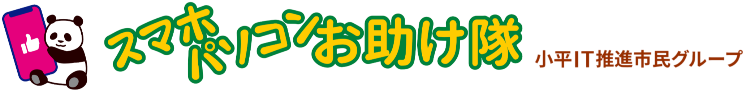 スマホやパソコンのお困りごとについて、誰でも無料で相談できます。参加者へ個別に対応します。入退室は自由です。≪５月≫23日(火) 13:30～15:30 大沼地域センター30日(火)  9:30～11:30 Zoomオンライン(自宅)≪６月≫6日(火)  9:30～11:30 東部市民センター13日(火) 13:30～15:30 花小金井北地域センター20日(火) 13:30～15:30 花小金井南公民館27日(火) 13:30～15:30 花小金井南地域センター【費用】無料【持参】スマホ、パソコン（電源、マウス）【定員】先着10名【申込】下記のHPよりお申し込みください。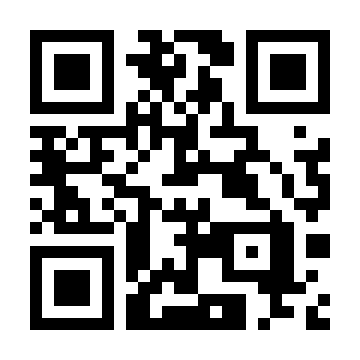 https://otasuke.kodaira-it.jp→【連絡先】☎ 080-8576-8895（佐藤）メール　info@kodaira-it.jp【主催】小平IT推進市民グループ（会員募集中）一般財団法人　公園財団公園・夢プラン大賞2023全国の公園緑地等を舞台に、市民による自由な発想で実施されたイベントや活動、これからやってみたいアイデア・プランを募集し、審査・表彰するもので、公園を楽しく使いこなす人々をさらに増やしてゆくことを目指しています。今年は、都市公園制度制定150周年を記念して特別賞を設けました!　　種別：「実現した夢」部門・「やりたい夢」部門・助成金〇「実現した夢」プラン最優秀特別賞：賞状＋副賞（20万円のギフト券）×1本優秀賞：賞状＋副賞（5万円のギフト券）×2本入賞：賞状＋副賞（1万円のギフト券）×5本〇「やりたい夢」プラン最優秀賞：賞状＋副賞（10万円のギフト券）×1本優秀賞：賞状＋副賞（3万円のギフト券）×2本入選：賞状＋副賞（1万円のギフト券）×5本【申込み締切】9月29日（金）【申込み方法】下記URLからフォームに記入の上、応募ください。https://yumeplan.prfj.or.jp/how.html詳しくは大賞詳細ページをご覧ください。公園・夢プラン大賞https://yumeplan.prfj.or.jp/この情報に関するお問い合わせ(担当:川田・佐々木)☎ 03-6674-1188 、Fax 03-6674-1190メール　yumeplan@prfj.or.jp